7. 関係代名詞（３）○　目的 : 関係代名詞を使って英作文できるようになる。○　対象 : 中学３年生○　文法 : 関係代名詞 who / which / that○　準備 : ワークシート＜タスクの進め方＞○　Pre-task1.  教師が好きな有名人を紹介するために、その人物のピクチャーカードと情報メモカードを黒板に貼る。2.  教師はその情報メモカードをもとに、きちんとした英語一文に直す。3.   関係代名詞の働きを復習する。   4.  3人1組のグループにさせ、「オバマ」「マイケルジャクソン」「きゃりーぱみゅぱみゅ」の情報メモを各自担当させる。   5.  オバマグループ、マイケルジャクソングループ、きゃりーぱみゅぱみゅグループの3グループに生徒をわかれさせる。   6.  各グループで協力し、情報メモをもとに英語でその人物の紹介文を各自書かせる。   7.  生徒をもとのグループに戻らせ、紹介文をグループ内で発表させる。○　Task1.  生徒は、本時の授業で作文する自分の好きな有名人について、あらかじめ宿題として情報を調べてある。（箇条書き）2.  宿題として調べてきた人物について、各自英語で英作文させる。※教師は、生徒の共通した英作文の間違いに気づいた場合、黒板で生徒全体を対象にその間違いを訂正する英作文指導を行う。3.  英作文したレポートを提出させる。＜ワンポイント・アドバイス＞・Writingの評価基準をあらかじめ生徒にみせておくと良い。(Yuko)Pre-task 情報メモ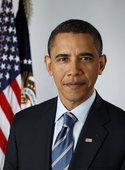 ★　Obama, president★　born in 1961, Hawaii★　first African American president★  won a Nobel Peace Prize in 2009★　good speech ★　famous for his words : “change”“Yes, we can.”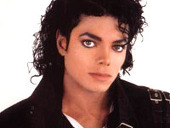 ★　Michael Jackson, singer and dancer★　born in 1958, America★　very popular song : “thriller”★　King of Pop★　Moon walk★　die in 2009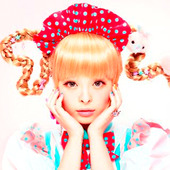 ★　Caroline Charonplop Kyarypamyupamyu★　singer ★　born in 1993, Tokyo★　hobby : comedy, music★　ribbon, big★　TV CM「g.u.」